Zwierzęta w rezerwatach przyrodyhttps://youtu.be/0NzmLjsO1YEhttps://youtu.be/WKIjwCT_oMIhttps://youtu.be/FxaS8WkMaXUŻubr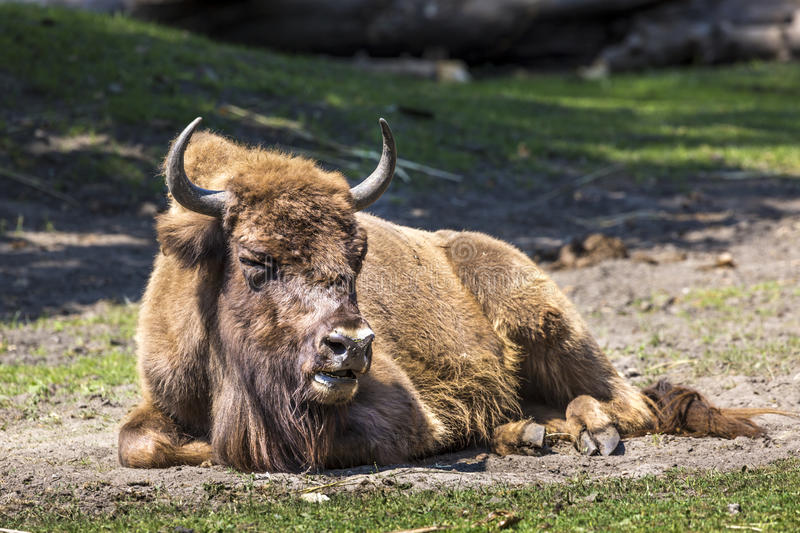 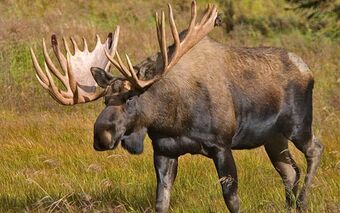 Łoś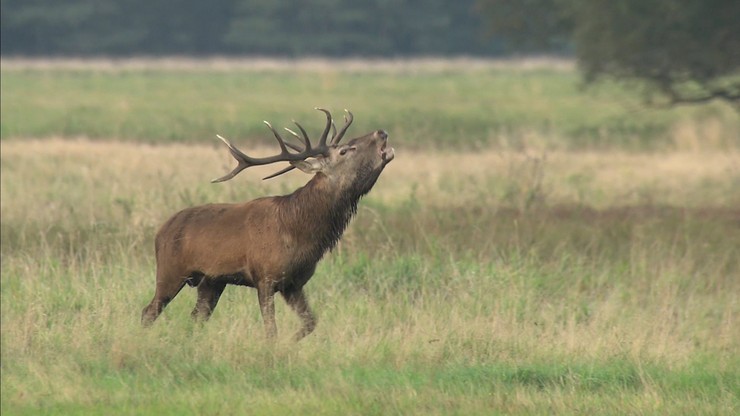 Jeleń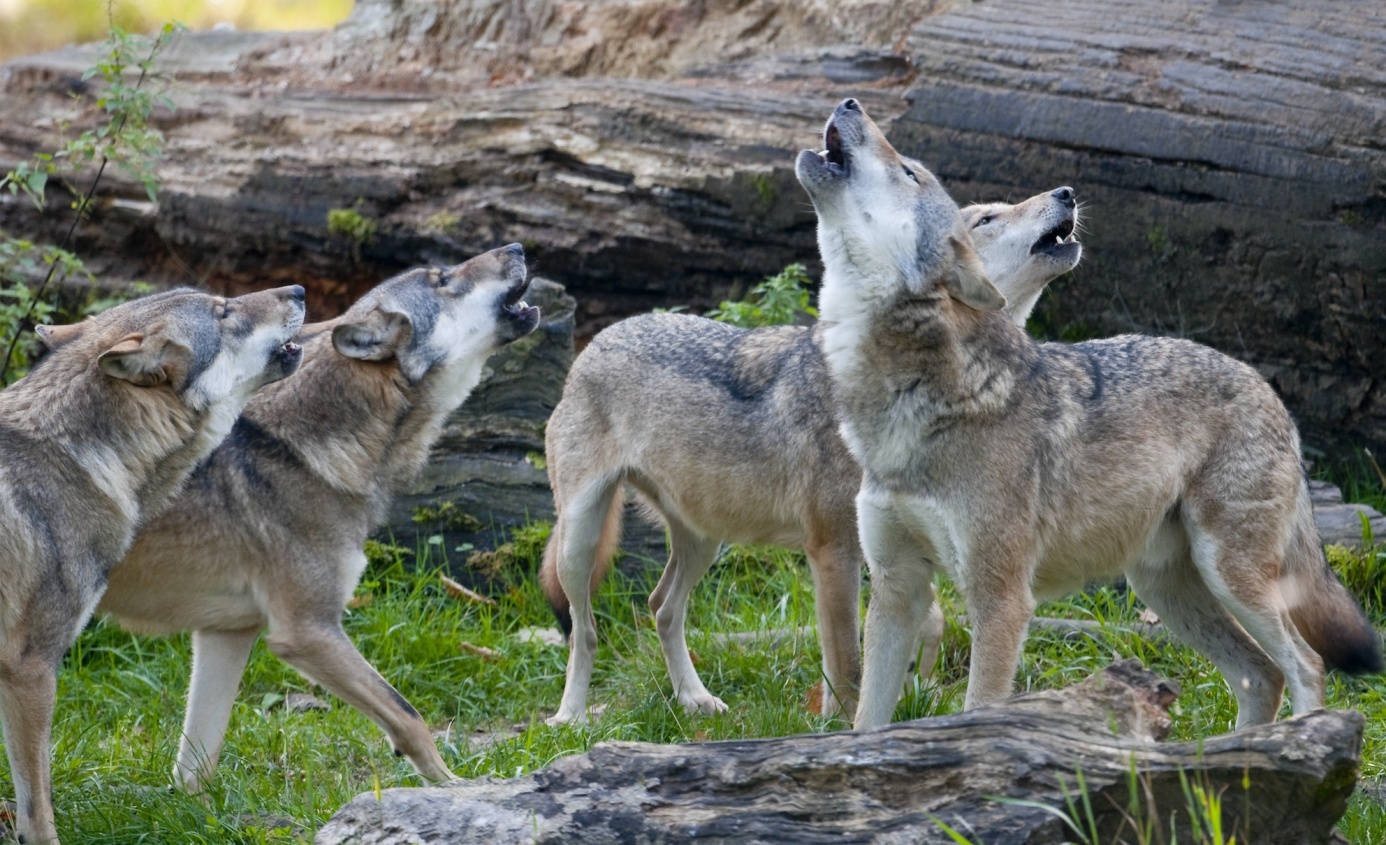 Wilki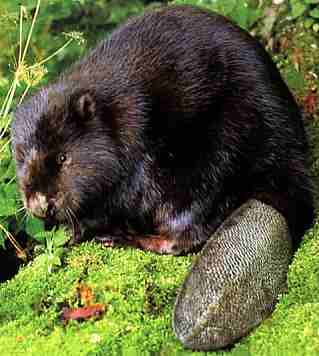 Bóbr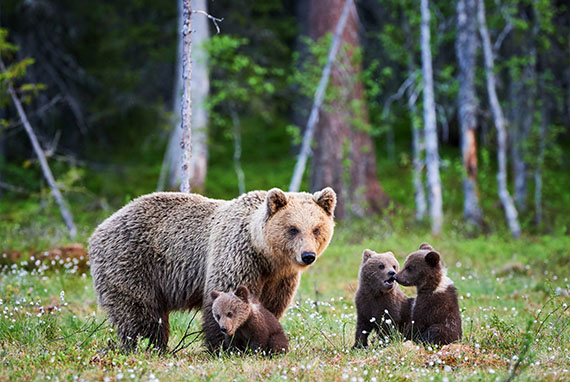 Niedźwiedź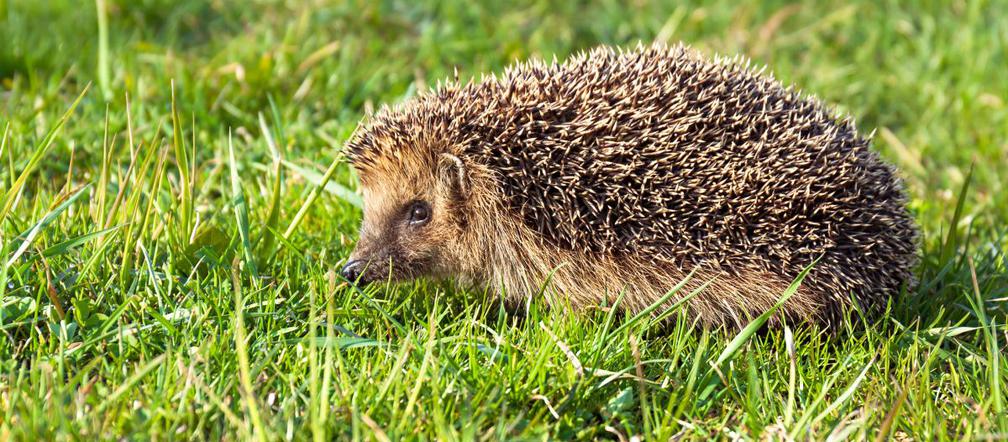 Jeż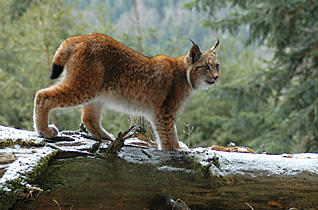 Ryś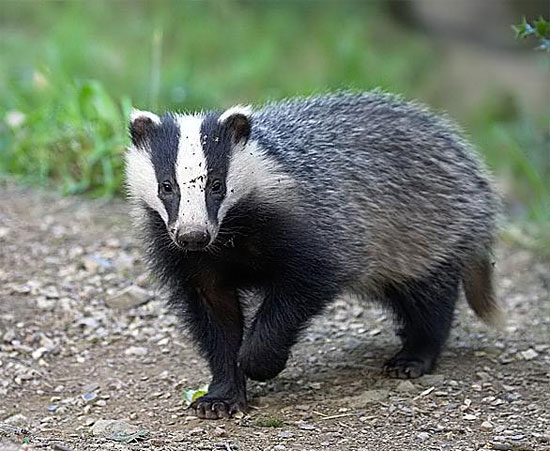 BorsukDziki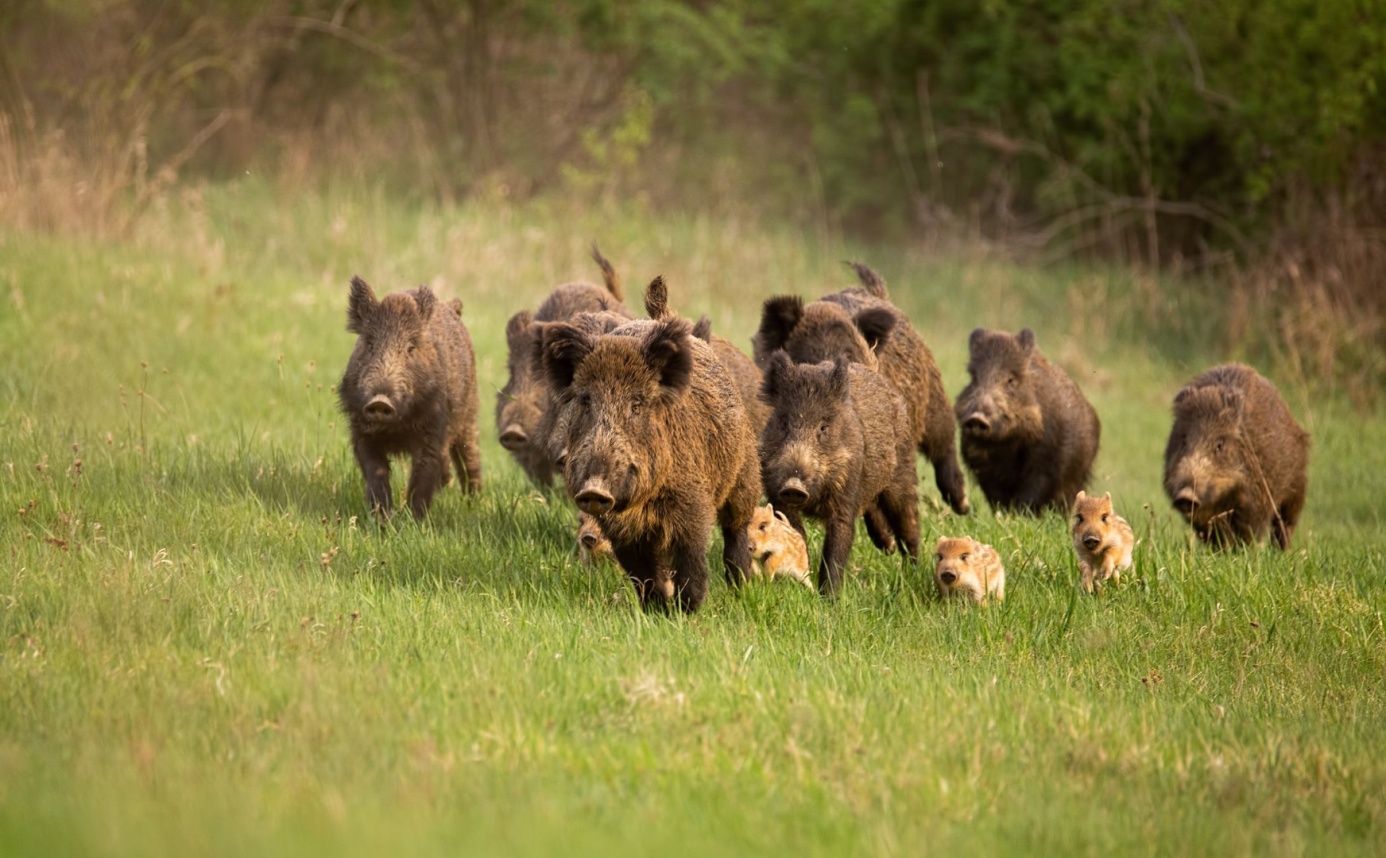 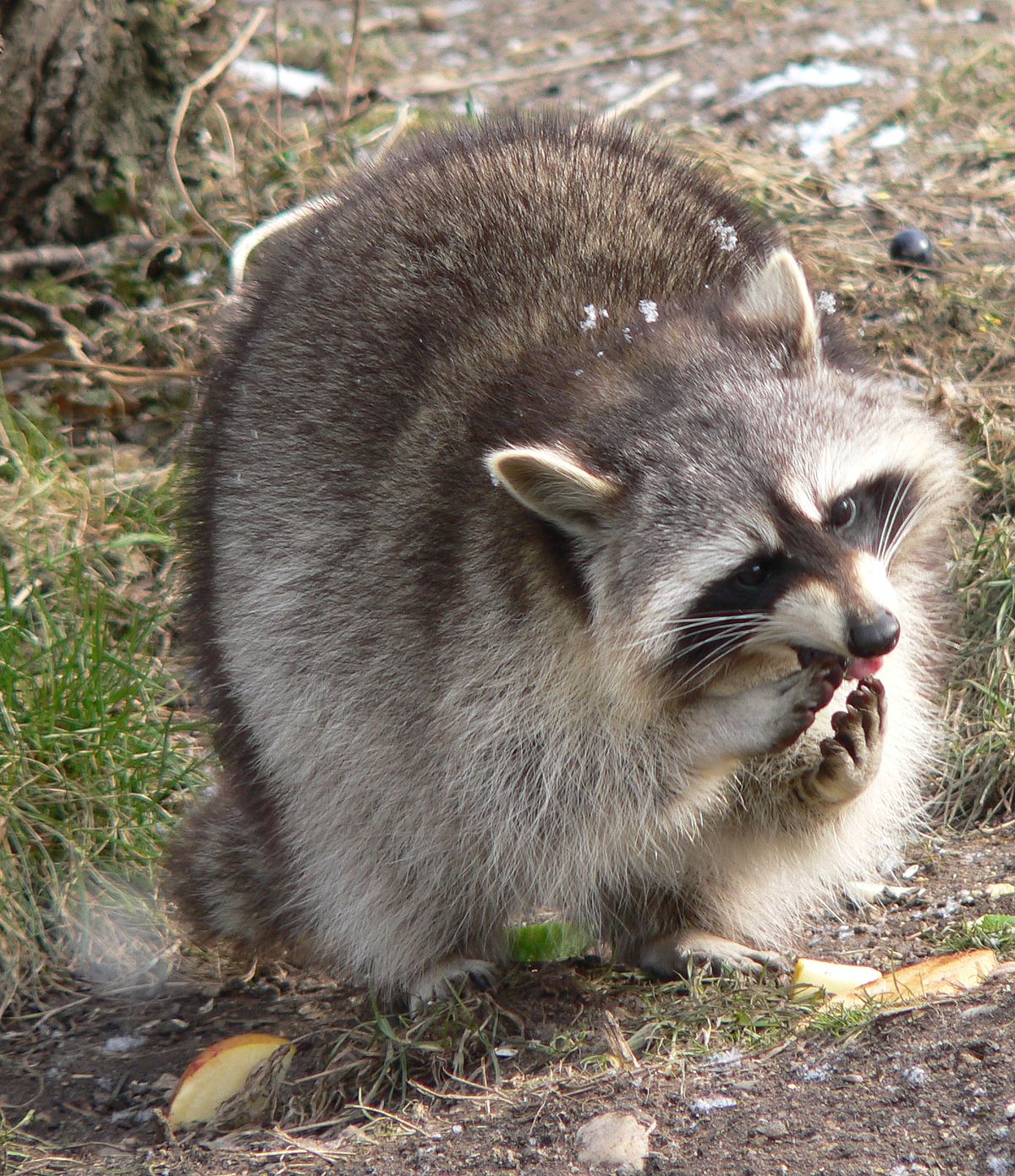 Szop pracz